A képzés neve: Flow Management Akadémia – a Flow Consulting Kft. és a Human Telex Consulting Kft. konzorciális programja.A képzés tervezett időpontja: 2022. október - 2023. május  A képzésen résztvevő adatai:Név/születési név: 			Szül. hely, idő:.			E-mailcíme:…………………………………………………. Telefonszáma:…………………………………………Iskolai végzettsége:			Jelenlegi beosztása: 			Költségviselő (Megrendelő) megnevezése:	Számlázási címe:	Postacíme: 	Adószáma: 	A képzés ára: 990.000 Ft + Áfa/főKedvezmények:1 cégtől 2 fő jelentkezése esetén: 5% kedvezmény1 cégtől 3 fő jelentkezése esetén: 10% kedvezmény Egy cégtől maximálisan 3 fő jelentkezését fogadjuk. Non-profit szervezet delegáltjátját 20% kedvezménnyel fogadjuk.   KÉRJÜK, A JELENTKEZÉSI LAP MELLÉ CSATOLJON EGY FOTÓT MAGÁRÓL.Dátum:				A jelentkező aláírása:		……………………………………………………………A jelentkezési lapot, kérjük, juttassa vissza kapcsolattartójának, vagy az alábbi elérhetőségek valamelyikére:Human Telex Consulting Kft. 1015 Budapest, Toldy Ferenc u.16/c. 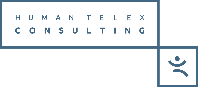 E-mail: info@htconsulting.hu   Fax:1/202-1810  Flow Consulting Kft. 1146 Budapest, Zichy Géza u. 5.; 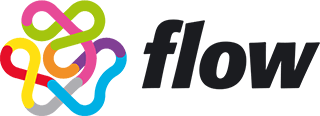 		E-mail: flow@flow.hu   Fax: +36 1/343-0003	